****Please do not change formatting or fonts—copy and paste as-is. Be sure to use the proper logo for your department (link in comments)****Sample for The Children Guild Alliance:

First Last, credentials
Title 
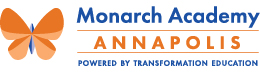 Monarch Academy Annapolis 
2000 Capital Dr. 
Annapolis, MD 21401
c: xxx.xxx.xxxx
www.monarchacademy.org/annapolis(**Please note the phone format is dots between sets of numbers. Add landline and/or fax as necessary. If you have a Guild issued cell phone, it must be listed**)